Pleasant Experience Calendar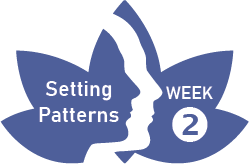 Be aware of the experience as it happensFocus your attention by use of these questions:DAYEXPERIENCEHOW DID YOUR BODY FEEL?WHAT THOUGHTS AND FEELINGS?e.g Noticing a bird singingSuddenly relaxed and lightPleasure, what a lovely sound.123456